    PORTFOLIO  STUDENTA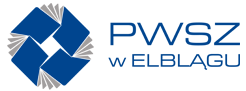 Imię i nazwisko studenta: ……………………………………………………………………………………………………….Nr albumu: ……………………………………………………………………………………………………………………………...                                                        PRZEDMIOT: KULTURA SPOŁECZNA I ZAWODOWACzas rozliczenia:   II/III/IV/V semestr ( podkreślić)  Instytut: …………………………………………………………………………………………………..............................Kierunek studiów:……………………………………………………….………………………………………………………Specjalność:………………………………………………………………………………………………………………………..Rok ak.…………………….…………………..,semestr………………………………………………........................Elbląg, 2017/18